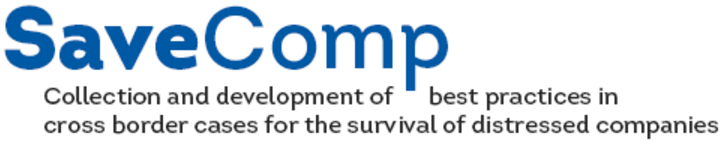 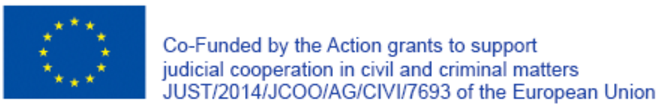 APPLICATION FORMConference „Cross-Border Insolvency Proceedings: Detecting Best Practices”04.04.2017., Turiba University, RigaApplication deadline: 29th of March, 2017. Please take into account limited number of places in the conference. Please send your application form to: kristine.tihanova@turiba.lv Name, SurnameRepresented organisation, countryAddress of OrganisationPositione-mail addressContact phone numberWould you like to receiev certificate of attendace after the Conference?